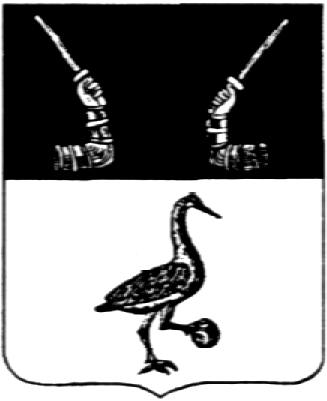                                                            ОТЧЕТо проведении контрольно-счетным органом МО Приозерский муниципальный  район Ленинградской области экспертно-аналитического мероприятия:  «Мониторинг реализации городскими и сельскими поселениями МО Приозерский муниципальный район региональных проектов (программ) за 2020 год в рамках национальных проектов».г. Приозерск                                                                                              04  октября  2021 года.      Контрольно-счетным органом МО Приозерский муниципальный район проведен мониторинг реализации городскими и сельскими поселениями МО Приозерский муниципальный район региональных проектов (программ) в рамках национальных проектов за 2020 год. Мониторинг проведен в форме экспертно-аналитического мероприятия методом обследования.Мониторинг проведен главным  инспектором контрольно-счетного органа Мыльниковой И.А. на основании плана работы контрольно-счетного органа.Общие положенияОснование для проведения экспертно-аналитического мероприятия:    Бюджетный кодекс РФ, Федеральный закон №6-ФЗ «Об общих принципах организации и деятельности контрольно-счетных органов субъектов РФ и муниципальных образований», Стандарт внешнего муниципального финансового контроля  СВФК № 2 «Общие правила проведения экспертно-аналитических мероприятий и оформления их результатов» , утвержденный распоряжением контрольно-счетного органа МО Призерский муниципальный район Ленинградской области от 15.05.2013 г. №2 , План работы  контрольно-счетного органа МО Призерский муниципальный район Ленинградской области  на 2021 год .                                    Предмет экспертно-аналитического мероприятия: Анализ мероприятий, осуществляемых  городскими и сельскими поселениями МО Приозерский муниципальный район по реализации Указа Президента РФ от 07.05.2018 №204 «О национальных целях и стратегических задачах развития Российской Федерации до 2024 года» в части решения задач и достижения целей, в рамках реализации национальных проектов.  Документы, отражающие формирование, управление и распоряжение средствами бюджетов бюджетной системы Российской Федерации, направленными на реализацию мероприятий национальных проектов.       Цели экспертно-аналитического мероприятия:  Оценка хода реализации городскими и сельскими поселениями МО Приозерский муниципальный район региональных приоритетных проектов (программ) в рамках национальных проектов, а также полученные фактические результаты, в том числе в части достижения заявленных целей (показателей) национального проекта.Анализ формирования и использования бюджетных средств на реализацию региональных проектов (программ) и мониторинг достижения их результатов.Объекты экспертно-аналитического мероприятия: Администрации городских и сельских поселений МО Приозерский муниципальный район. Краткая характеристика исследуемой сферы деятельности: В соответствии с Указом Президента Российской Федерации от 7 мая 2018 года № 204 «О национальных целях и стратегических задачах развития Российской Федерации на период до 2024 года (далее - Указ Президента РФ № 204) определены 9 национальных целей развития Российской Федерации: а) обеспечение устойчивого естественного роста численности населения Российской Федерации; б) повышение ожидаемой продолжительности жизни до 78 лет (к 2030 году - до 80 лет); в) обеспечение устойчивого роста реальных доходов граждан, а также роста уровня пенсионного обеспечения выше уровня инфляции; г) снижение в два раза уровня бедности в Российской Федерации; д) улучшение жилищных условий не менее 5 млн. семей ежегодно; е) ускорение технологического развития Российской Федерации, увеличение количества организаций, осуществляющих технологические инновации, до 50 процентов от их общего числа; ж) обеспечение ускоренного внедрения цифровых технологий в экономике и социальной сфере; з) вхождение Российской Федерации в число пяти крупнейших экономик мира, обеспечение темпов экономического роста выше мировых при сохранении макроэкономической стабильности, в том числе инфляции на уровне, не превышающем 4 процентов; и) создание в базовых отраслях экономики, прежде всего в обрабатывающей промышленности и агропромышленном комплексе, высокопроизводительного экспортно-ориентированного сектора, развивающегося на основе современных технологий и обеспеченного высококвалифицированными кадрами.       В целях реализации Указа № 204 президиумом Совета при Президенте РФ по стратегическому развитию и национальным проектам (протокол заседания от 24 декабря 2018 г. № 16) утверждено 12 национальных проектов (программ).      Распоряжением Правительства Российской Федерации от 30 сентября 2018 г.               № 2101-р (с изменениями) утвержден комплексный план модернизации и расширения магистральной инфраструктуры на период до 2024 года (далее – комплексный план)Правительством РФ утверждены Единый план по достижению национальных целей развития Российской Федерации на период до 2024 года, а также Основные направления деятельности Правительства Российской Федерации на период до 2024 года, в соответствии с которыми определено, что достижение национальных целей развития Российской Федерации будет обеспечиваться реализацией государственных программ Российской Федерации и государственных программ субъектов РФ и входящих в них федеральных ( региональных) проектов и иных мероприятий, сбалансированных по срокам, ожидаемым результатам и параметрам ресурсного обеспечения. Разработаны национальные проекты по 12 стратегическим направлениям: демография, здравоохранение, образование, жилье и городская среда, экология, безопасные и качественные автомобильные дороги, производительность труда и поддержка занятости, наука, цифровая экономика, культура, малое и среднее предпринимательство и поддержка индивидуальной предпринимательской инициативы, международная кооперация и экспорт. С целью достижения национальных целей, задач и показателей национальных проектов разработаны и утверждены  79 федеральных проектов.Следует отметить, что реализация региональных проектов в 2020 году осуществлялась в сложной санитарно-эпидемиологической ситуации, связанной с распространением новой коронавирусной инфекции COVID-19, что внесло свои коррективы в процесс исполнения мероприятий региональных проектов. В соответствии с  ФЗ от 01.04.2020 № 103-ФЗ «О внесении изменений в Федеральный закон «О приостановлении действия отдельных положений Бюджетного кодекса РФ и установлении особенностей исполнения федерального бюджета в 2020 году» предусмотрены особенности организации бюджетного процесса и межбюджетных отношений на региональном и муниципальном уровнях , в целях финансового обеспечения органами государственной власти субъектов РФ и органами местного самоуправления мероприятий по предотвращению влияния ухудшения экономической ситуации на развитие отраслей экономики, профилактике и устранению последствий распространения коронавирусной инфекции, касающиеся: исполнения бюджетов бюджетной системы, в том числе в части предоставления и распределения межбюджетных трансфертов местным бюджетам; возможности превышения установленных Бюджетным кодексом Российской Федерации ограничений по размеру дефицита бюджета субъекта Российской Федерации (местного бюджета) и объему государственного долга субъекта Российской Федерации (муниципального долга); снятия ограничений на установление и исполнение расходных обязательств, не связанных с решением вопросов, отнесенных к полномочиям органов государственной власти субъектов Российской Федерации и вопросам местного значения муниципальных образований. Ушедший 2020 год стал годом перемен во многих сферах. Перемены не обошли стороной и нацпроекты. Так , 21 июля 2020 г. был издан указ Президента РФ № 474 «О национальных целях развития  Российской Федерации до 2030 года» , в соответствии с которым скорректированы национальные проекты, направленные на достижение пяти национальных целей и целевых показателей развития страны на период до 2030 года, установленных пунктом 2 Указа: а) сохранение населения, здоровье и благополучие людей;б) возможности для самореализации и развития талантов;в) комфортная и безопасная среда для жизни;г) достойный, эффективный труд и успешное предпринимательство;д) цифровая трансформация.Правительству РФ поручено до 30.10.2020  года привести национальные проекты и целевые показатели в соответствие с Указом № 474  , а также разработать и представить на рассмотрение  Совета при Президенте РФ по стратегическому развитию и национальным проектам единый план по достижению национальных целей развития РФ на период до 2024 года и на плановый период до 2030 года . По состоянию на 01.04.2021 г. Единый план по достижению национальных целей развития Российской Федерации на период до 2030 года не утвержден.В настоящее время на федеральном уровне работа по разработке единого плана и корректировке национальных, федеральных проектов и федерального законодательства, регламентирующего их выполнение, продолжается, что в дальнейшем повлечет внесение соответствующих изменений в региональные проекты.Реализация национальных и региональных проектов в Ленинградской области.Ленинградская область уверенно реализует подписанный в 2018 году майский указ президента России Владимира Путина. Для выполнения поставленных задач на территории области разработаны 52 федеральных проекта, которые обеспечат рывок в создании комфортной городской среды, образовании, здравоохранении, демографии, культуре, экологии, модернизация строительной отрасли, а также помогут снизить смертность из-за ДТП.В общей сложности в Ленинградской области разработаны 53 региональных проекта, которые затрагивают все значимые сферы экономики и социальной политики.В числе проектов-лидеров: «Образование», «Демография», «Жилье и городская среда», «Развитие малого и среднего предпринимательства», «Культура», «Экология», а также «Безопасные и качественные автомобильные дороги».Перечень региональных проектов Ленинградской области и лиц, осуществляющих функции руководителей региональных проектов, утвержден распоряжением Губернатора №11-рг от 17.01.2019г. (с изменениями).Ленинградская область в 2020 году приступила к реализации национальных проектов, также активно, как это было в 2019-м году.Уходящий 2020 год для Ленинградской области был непростым – коронавирус ударил по всем отраслям. Однако пандемия не помешала 47-му региону оказаться в лидерах по реализации национальных проектов. Область не прекратила работу производств, продолжился ввод новых школ и детских садов, а меры социальной поддержки постарались довести до каждого.В 2020 году объем средств , предусмотренный на реализацию нацпроектов, важнейшие из которых — национальная экономика, медицина, образование, демография, экология, наука, строительство,  составил  14,8 тыс. руб. Это практически на 37% больше, чем годом ранее. В то время, когда пандемия коронавируса свирепствует по всему миру, реализация нацпроектов стала драйвером развития экономики Ленинградской области. Исполнение нацпроектов позволяет выполнять главную задачу, поставленную президентом России Владимиром Путиным – делать качество жизни ленинградцев лучше.  Большая часть средств была направлена на выполнение:программы «Жилье и городская среда» — 5,3 млрд. рублей, программы «Демография» — 4,1 млрд. рублей,программы «Безопасные и качественные автодороги» — 2,3 млрд. рублей, программы «Здравоохранение» — 1,4 млрд. рублей.В Ленинградской области в реализацию национальных проектов ежегодно инвестируется более 15 миллиардов рублей, треть из которых - средства федерального бюджета. Проектное финансирование идет на самые приоритетные и востребованные населением направления - строительство дорог, детских садов и школ, реконструкцию домов культуры и библиотек, создание комфортных городских пространств, цифровую трансформацию государственных услуг.  Результаты экспертно-аналитического мероприятияПо итогам 2020 года Контрольно-счетным органом осуществлен анализ реализации на территории городских и сельских поселений МО Приозерский муниципальный район национального проекта «Жилье и городская среда» (группа направления расходов   F0000).        Как уже отмечалось выше, основным инструментом достижения национальных целей развития, установленных Указами Президента Российской Федерации от 07.05.2018 г. № 204 и от 21.07.2020 г. № 474, будут выступать региональные проекты, направленные на реализацию федеральных проектов, входящих в состав национальных проектов, с расширением горизонта их  планирования до 2030 года.      Финансовое участие  в решении поставленных Президентом Российской Федерации задач осуществляется через региональные проекты, направленные на достижение установленных показателей и результатов соответствующих федеральных проектов, обеспечивающих, в свою очередь, достижение целей, целевых и дополнительных показателей национальных проектов. Финансовое участие городских и сельских поселений МО Приозерский муниципальный район поселений в реализации национального проекта «Жилье и городская среда» на территории МО Приозерский муниципальный район осуществляется через формат следующих региональных проектов:1. Региональный проект «Формирование комфортной городской среды» (ГРБС –Комитет по жилищно-коммунальному хозяйству Ленинградской области)Реализация мероприятий регионального проекта направлена на достижение соответствующих результатов Федерального проекта «Формирование комфортной городской среды» (F2 00000). Цель проекта - кардинальное повышение комфортности городской среды, повышение индекса качества городской среды на 30 процентов, сокращение количества городов с неблагоприятной средой в два раза, а также создание механизма прямого участия граждан в формировании комфортной городской среды, увеличение доли граждан, принимающих участие в решении вопросов развития городской среды, до 30 процентов.2. Региональный проект «Обеспечение устойчивого сокращения непригодного для проживания жилищного фонда» (ГРБС – Комитет по строительству Ленинградской области)Реализация мероприятий регионального проекта направлена на достижение соответствующих результатов Федерального проекта «Обеспечение устойчивого сокращения непригодного для проживания жилищного фонда» (F3 00000). Целью проекта федерального проекта является обеспечение устойчивого сокращения непригодного для проживания жилищного фонда с расселением к  31.12.2024 не менее 9,56 млн. кв. м аварийного жилищного фонда, расселением  более 530,8 тысяч человек. Для реализации проекта субъектам Федерации будет предоставляться финансовая поддержка из федерального бюджета через Фонд содействия реформирования ЖКХ.На территории Ленинградской области - расселение к концу 2024 года не менее 195,24 тыс. кв. м аварийного фонда и переселение не менее 10,85 тыс. чел.Реализация мероприятий региональных проектов осуществляется городскими и сельскими поселениями МО Приозерский муниципальный	 район в рамках государственных (муниципальных) программ.  Одним из основных подходов к формированию объема и структуры расходов  бюджета городских и сельских поселений МО Приозерский муниципальный район является сохранение программного принципа формирования расходов , что позволяет  увязать структуру и динамику бюджетных расходов с социально-экономическими приоритетами и целями бюджетной политики, создать возможность эффективного измерения и оценки действия инструментов муниципальной политики для достижения конкретных и измеримых целей.1) Реализация мероприятий регионального проекта «Формирование комфортной городской среды»  осуществлялась в 2020 году администрациями городских и сельских поселений МО Приозерский муниципальный район в рамках муниципальных программ «Формирование комфортной городской среды». Региональный проект интегрирован в  3-х (трех) муниципальных программах в качестве их структурных элементов. Для сравнения: в 2019 году реализация регионального проекта «Формирование комфортной городской среды» осуществлялась в рамках  6-ти (шести) муниципальных программ городских и сельских поселений.В целях создания условий для системного повышения качества и комфорта среды проживания, в том числе благоустройство и надлежащее содержание дворовых территорий, сохранения  и улучшения внешнего вида мест общего пользования и массового отдыха населения ,  повышения уровня духовного, нравственно-эстетического и физического развития жителей  городских и сельских поселений МО Приозерский муниципальный район утверждены:Муниципальная программа «Формирование комфортной городской среды на территории МО  Приозерское городское поселение МО Приозерский муниципальный район Ленинградской области на 2018-2024 годы».  Постановление администрации МО Приозерский муниципальный район от  28.03.2018г. №1002.(с учетом изменений и дополнений);Муниципальная программа «Формирование комфортной городской среды на территории МО  Плодовское сельское поселение МО Приозерский муниципальный район на 2018-2024 годы». Постановление администрации МО Плодовское  сельское поселение от  11.11.2019г. №308 (утверждена в новой редакции);Муниципальная программа «Формирование комфортной городской среды на территории МО Ромашкинское сельское поселение МО Приозерский муниципальный район на 2018-2022 годы». Постановление администрации МО Ромашкинское сельское поселение от 29.12.2017 г. №304. (с учетом изменений и дополнений).                                      2) Реализация мероприятий регионального проекта «Обеспечение устойчивого сокращения непригодного для проживания жилищного фонда»   осуществлялась  администрациями городских и сельских поселений МО Приозерский муниципальный район в 2020 году в рамках подпрограммы «Переселение граждан из  аварийного жилищного фонда» муниципальных программ «Обеспечение качественным жильем граждан».Региональный проект интегрирован в  1-ох (одной) муниципальной программе в качестве подпрограммы. Для сравнения: в 2019 году реализация регионального проекта «Обеспечение устойчивого сокращения непригодного для проживания жилищного фонда»   осуществлялась  в рамках  3-х (трех) муниципальных программ городских и сельских поселений.Для обеспечение комфортных условий проживания , в том числе выполнение обязательств государства по реализации права на улучшение жилищных условий граждан, проживающих в жилых домах, администрациями городских и сельских поселений МО Приозерский муниципальный район утверждены:Муниципальная программа «Обеспечение качественным жильем граждан на территории МО Сосновское сельское поселение МО Приозерский муниципальный район на 2020 -2022 годы»       - подпрограмма «Переселение граждан из  аварийного жилищного фонда» Постановление администрации МО  Сосновское сельское поселение от 24.12.2019г.  №570. (с учетом изменений и дополнений).На реализацию   НП «Жилье и городская среда»  законами  о бюджетах  городских и сельских поселений МО Приозерский муниципальный район на 2020 год и плановый период  2021 и 2022 годов  предусмотрены бюджетные ассигнования в  общем объеме 4 400,0 тыс. руб., в том числе :На финансирование мероприятий  РП «Формирование комфортной городской среды» -  3 700,0 тыс. руб.На финансирование мероприятий  РП «Обеспечение устойчивого сокращения непригодного для проживания жилищного фонда»  - 700,0 тыс. руб.По состоянию на 01.01.2021 года в соответствии со сводными бюджетными росписями поселений МО Приозерский муниципальный район уточненный план по расходам бюджетов поселений на реализацию  НП «Жилье и городская среда  составил в общей сумме  88 597,8 тыс. руб. , в том числе:На финансирование мероприятий  РП «Формирование комфортной городской среды» -  75 236,7 тыс. руб.На финансирование мероприятий  РП «Обеспечение устойчивого сокращения непригодного для проживания жилищного фонда»  - 13 361,1 тыс. руб.По сравнению с аналогичным периодом 2019 года отмечается уменьшение бюджетных ассигнований бюджетов поселений на финансирование мероприятий региональных проектов на 2 250,1 тыс. руб. или на 2,5%. (В 2019 году на реализацию региональных проектов было предусмотрено – 90 847,9 тыс. руб.).Изменения бюджетных ассигнований на реализацию национальных проектов в 2020 году представлены в таблице 1.      Наибольшее увеличение бюджетных ассигнований произошло по региональному проекту:      - «Формирование комфортной городской среды» - на 71 536,7 тыс. руб. (почти в 20 раз). Финансовое обеспечение мероприятий региональных проектов в рамках муниципальных программ предусмотрено за счет средств:-  бюджетов муниципальных образований городских и сельских поселений (МБ);-  бюджета Ленинградской области (ОБ);-  федерального бюджета (ФБ).Для реализации мероприятий Программы формирования современной городской среды в рамках реализации  регионального проекта «Формирование комфортной городской среды» по целевой статье – 310 F2 55550 – МП «Формирование комфортной городской среды»  городским и сельским  поселениям МО Приозерский муниципальный район предоставлены субсидии в рамках  Соглашений с участием средств бюджета Ленинградской области и федерального бюджета в общей сумме  68 846,0 тыс. руб. .За отчетный период 2020 года общий утвержденный объем расходов на реализацию мероприятий Программы формирования современной городской среды  по данным Отчета о бюджетных обязательствах (ф. 0503128-НП) в целом по поселениям составил  75 236,7 тыс. руб., в том числе за счет:областного бюджета – 46 126,8 тыс. руб. ; за счет средств федерального бюджета  22 719,2 тыс. руб.Кроме того на реализацию региональных проектов в целях софинансирования были привлечены средства  из местных бюджетов поселений на общую сумму – 6 390,7 тыс. руб.Объем средств, необходимых на реализацию мероприятий Программы формирования современной городской среды в 2020 году в целом по поселениям  за счет всех источников финансирования представлен в следующей таблице:       Доля бюджетных ассигнований по Программе формирования современной городской среды в рамках регионального проекта «Формирование комфортной городской среды»» составляет 6,9% от общих программных расходов бюджетов городских и сельских поселений Приозерского района. (Справочно – на реализацию программной части бюджетов городских и сельских  поселений по состоянию на 01.01.2021 г.  предусмотрены   бюджетные ассигнования в размере  1 084 820,4 тыс. руб.).      Реализация  мероприятий  Программы переселения граждан из аварийного жилищного фонда  в рамках регионального проекта «Обеспечение устойчивого сокращения непригодного для проживания жилищного фонда» подпрограмма «Переселение граждан из  аварийного жилищного фонда» ( целевая статья – 241 F3 00000)   реализуется посредством предоставления субсидий муниципальным бюджетам на софинансирование расходных обязательств, в соответствии с Порядком предоставления и распределения субсидий из областного бюджета Ленинградской области и поступивших в порядке софинансирования средств Фонда содействия реформированию жилищно-коммунального хозяйства бюджетам муниципальных образований Ленинградской области на переселение граждан из аварийного жилищного фонда в рамках подпрограммы "Содействие в обеспечении жильем граждан Ленинградской областиГородским и сельским  поселениям МО Приозерский муниципальный район предоставлены субсидии от бюджетов других уровней в размере 11 441,1 тыс. руб. , а именно:субсидия за счет средств, поступивших от  государственной корпорации - Фонда содействия реформированию жилищно-коммунального хозяйства  в размере  7 576,0 тыс. руб. (внебюджетный источник); субсидия за счет средств областного бюджета – в размере  3 865,1 тыс. руб.По состоянию на 01 января 2021 года по информации, предоставленной главными распорядителями бюджетных средств (ф. 0503128-НП)  в бюджетах городских и сельских поселениях МО Приозерский муниципальный район были предусмотрены бюджетные ассигнования на реализацию Программы переселения граждан из аварийного жилищного фонда с объемом финансирования в общей сумме  13 361,1 тыс. руб.Объем средств, необходимых на реализацию мероприятий Программы переселения граждан из аварийного жилищного фонда в 2020 году в целом по поселениям  за счет всех источников финансирования представлен в следующей таблице: Объем финансирования Программы на 2020 год рассчитан на основе предварительной оценки расходов на реализацию программы с учетом объемов финансирования, предусмотренных федеральными и региональными жилищными программами.     Доля бюджетных ассигнований по Программе переселения граждан из аварийного жилищного фонда в рамках регионального проекта «Обеспечение устойчивого сокращения непригодного для проживания жилищного фонда» составляет  1,2%  от общих программных расходов бюджетов городских и сельских поселений Приозерского района. (Справочно – на реализацию программной части бюджетов городских и сельских  поселений по состоянию на 01.01.2021 г.  предусмотрены   бюджетные ассигнования в размере  1 084 820,4 тыс. руб.).Как обозначено выше, расходы на реализацию НП «Жилье и городская среда»   предусмотрены  городскими и сельскими поселения МО Приозерский муниципальный район в рамках следующих региональных проектов: «Формирование комфортной городской среды» и «Обеспечение устойчивого сокращения непригодного для проживания жилищного фонда».Анализ использования выделенных бюджетных средств на реализацию мероприятий региональных  проектов представлен в следующей таблице:Фактическое исполнение расходов по всем региональным проектам составило 88 594,7 тыс. руб. (100,0%  к уточненному плану на 2020 год), что на  15,4% выше уровня исполнения за аналогичный период 2019 года (76 763,9 тыс. руб., или 84,5% к уточненному плану на год). Можно сделать вывод, что бюджетные средства на реализацию региональных проектов использованы городскими и сельскими поселениями в полном объеме (100,0%).Доля расходов на исполнение НП «Жилье и городская среда»   к общей сумме расходов бюджетов городских и сельских поселений за 2020 год (1 143 303,2 тыс. руб.) составила  7,7%, увеличившись по сравнению с 2019 годом на 0,3%. В разрезе источников финансирования исполнение расходов бюджетов городских и сельских поселений на реализацию региональных проектов в 2020 году составило:        - 30 292,2 тыс. руб. - за счет средств федерального бюджета (100,0% к уточненному плану на год), что на  29,2% выше уровня исполнения за аналогичный период  2019 года (23 437,1 тыс. руб.);       - 49 991,9 тыс. руб. - за счет средств областного бюджета (100,0% к уточненному плану на год), что на  3,1% выше уровня исполнения за аналогичный период  2019 года (48 506,0 тыс. руб.);        - 8 307,6 тыс. руб. - за счет средств местного бюджета  (100% к уточненному плану на год), что на 72,3%  выше  уровня исполнения за аналогичный период 2019 года                  (4 820,8 тыс. руб.).В 2020 году бюджетные ассигнования на закупки товаров, работ  и услуг для обеспечения государственных и муниципальных нужд (далее – госзакупки) предусмотрены городскими и сельскими поселениями МО Приозерский муниципальный район  в рамках РП «Формирование комфортной городской среды» и РП «Обеспечение устойчивого сокращения непригодного для проживания жилищного фонда» , входящих в портфель НП «Жилье и городская среда».Согласно  сводным бюджетным росписям  поселений по состоянию на  01.01.2021 года планируемая сумма, подлежащая контрактации  в рамках реализации национальных проектов на территории МО Приозерский муниципальный района в  2020 году составляет  88 597,8 тыс. руб., что на 2,5 процента  ниже  уровня 2019 года (90 847,9 тыс. руб.)По данным информации , размещенной официальном сайте Единой информационной системы (www.zakupki.gov.ru) на 01.01.2021 года городскими и сельскими поселениями заключены:       - 11 муниципальных контрактов  из 11 планируемых к заключению (100,0%).      Общий объем законтрактованных средств  составил   88 594,7 тыс. руб., или  100,0% от общей суммы средств, подлежащей контрактации на 2020 год.      План на 2020 год выполнен на 100,0%Уровень исполнения по региональным проектам сложился выше уровня исполнения расходов за 2019 год  на  15,5%. В аналогичном периоде 2019 года  процент исполнения мероприятий по  НП «Жилье и городская среда» составил  84,5%.  По состоянию на 01.01.2020 года  15,5% остались не законтрактованными. Причина  невыполнения расходования  бюджетных ассигнований в полном объеме по итогам 2019 года связана с низким исполнением расходов на реализацию мероприятий РП «Обеспечение устойчивого сокращения непригодного для проживания жилищного фонда» Процент исполнения мероприятий по переселению граждан из аварийного жилищного фонда по итогам 2019 года составил  43,4%.Общий объем неосвоенных законодательно утвержденных бюджетных ассигнований по подпрограммам составил  13 948,0 тыс. руб. или  56,6%.Анализ освоения выделенных бюджетных средств на реализацию мероприятий Подпрограммы переселения граждан из аварийного жилищного фонда в разрезе  городских и сельских поселений в 2019 году показал, что в МО Сосновское сельское поселение кассовые расходы на указанные цели в отчетном периоде не произведены. Бюджетные средства в сумме 12 386,5 тыс. руб. в полном объеме остались не освоенными.      Необходимо отметить, что Законами о бюджетах городских и сельских поселений на 2020 год и плановый период 2021-2022 годов в приоритетном порядке были предусмотрены бюджетные ассигнования на достижение  целей национального проекта «Жилье и городская среда»  только в 4  муниципальных образованиях МО Приозерский муниципальный район:      - МО Приозерское городское поселение      - МО Плодовское сельское поселение      - МО Ромашкинское сельское поселение      - МО Сосновское сельское поселение      Для сравнения в 2019 году в реализации национальных проектов принимали участие 7 муниципальных образований МО Приозерский муниципальный район.Остальными городскими и сельскими поселениями МО Приозерский муниципальный район  в  составе муниципальных программ  в 2020 году  не предусмотрена реализация мероприятий региональных проектов , направленных на достижение   национальных проектов, разработанных во исполнение Указа Президента Российской Федерации от 07.05.2018 № 204 «О национальных целях и стратегических задачах развития Российской Федерации на период до 2024 года». Финансовое участие в реализации региональных проектов в 2020 году  этими поселениями не предусматривается, что не согласуется с Основными направлениями деятельности Правительства РФ на период до 2024 года , направленными на реализацию положений Указа Президента РФ от 07.05.2018 № 204 «О национальных целях и стратегических задачах развития РФ на период до 2024 года» , и предполагающих, что достижение национальных целей развития РФ будет обеспечиваться реализацией, в том числе государственных программ субъектов РФ и входящих в них федеральных (региональных) проектов. Региональные проекты не интегрированы в муниципальных программах  поселений в качестве их структурных элементов.В целях бюджетного стимулирования роста экономики сохраняется актуальность перераспределения расходов в пользу производительных направлений, обозначенных в Указе Президента Российской Федерации № 204 и в приоритетных направлениях стратегического развития страны в части реализации нацпроектов по развитию человеческого капитала: демография, здравоохранение, образование, жилье и городская среда, безопасные и качественные дороги, наука.  Региональный проект «Формирование комфортной городской среды»  в рамках  муниципальных программ «Формирование комфортной городской среды»      Как уже отмечалось выше, проект разрабатывался как составная часть государственной программы Российской Федерации «Обеспечение доступным и комфортным жильем и коммунальными услугами граждан Российской Федерации». Он утвержден Постановлением Кабинета Министров Российской Федерации от 30.12.2017 (№1710).     В приказе Министерства строительства и жилищно-коммунального хозяйства РФ, подписанном  18.03.2018г. за №162/пр, "Об утверждении методических рекомендаций по подготовке государственных программ субъектов Р Ф и муниципальных программ формирования современной городской среды в рамках реализации федерального проекта "Формирование комфортной городской среды" были утверждены методические рекомендации для местных органов управления. Цель – помощь в проведении мероприятий в соответствии с программой населенных пунктов страны.        В соответствии  Приказом Минстроя России от 18.03.2019 N 162/пр  основные приоритеты государственной политики в сфере благоустройства субъекта Российской Федерации рекомендуется сформировать на основании приоритетов, отраженных в паспорте федерального проекта, стратегических документах по формированию комфортной городской среды федерального уровня, стратегии социально-экономического развития субъекта Российской Федерации, муниципальных образований и иных документах стратегического планирования.Цели региональной и (или) муниципальной программ рекомендуется определять как планируемый конечный результат  решения  проблемы развития сектора благоустройства в регионе (муниципальном образовании) посредством реализации региональной и (или) муниципальной программ, или как ожидаемое (планируемое) состояние дел в сфере благоустройства.Цели региональной и (или) муниципальной программ рекомендуется формулировать исходя из сложившейся ситуации, и ресурсного обеспечения и предусматривать количественную измеримость результата, а также их достижение в определенном отрезке времени.Целесообразно сформулировать основную цель и задачи региональной и (или) муниципальной программ в соответствии с формулировками целей и задач федерального проекта. При формулировании цели рекомендуется использовать описание характера изменений, осуществляемых в ходе реализации региональной и (или) муниципальной программ (например, повышение, ускорение, улучшение, развитие , снижение, укрепление того или иного показателя) и не использовать формулировки, характеризующие процесс, текущую деятельность (например, реализация задач, создание условий, проведение политики). Для формулирования основной цели муниципальных программ рекомендуется использовать идентичные с целями региональных программ формулировки в целях обеспечения максимальной эффективности от вложенных финансовых и иных ресурсов. Реализация Программы на территории городских и сельских поселений МО Приозерский муниципальный район осуществляется по следующим направлениям:Благоустройство дворовых территорий городских и сельских поселений МО Приозерский муниципальный район.Благоустройство общественных территорий городских и сельских поселений в соответствии с проектом благоустройства наиболее посещаемых общественных территорий населенных пунктов.Обеспечение мероприятий по проведению инвентаризации уровня благоустройства индивидуальных жилых домов и земельных участков, предоставленных для их размещения.Вовлечение граждан, организаций в реализацию мероприятий в сфере формирования комфортной городской средыПроведение информационно-разъяснительной работы среди граждан, бизнеса в целях популяризации и вовлечения их в реализации по благоустройству общественных территорий      Программа формирования современной городской среды состоит из 2 мероприятий: благоустройство дворовых территорий благоустройство общественных территорий.На основании положений приказа Министерства строительства и жилищно-коммунального хозяйства работы по благоустройству подразделяются на две группы:Минимальный вид работ оплачиваются из средств Федеральной программы. Государство финансирует ремонт дороги и проездов во дворах, установку мусорных контейнеров, урн, скамеек, монтаж современных систем освещения территории.На дополнительное благоустройство выделяются средства местного бюджета, а также перечисляются деньги, собранные гражданами, проживающими в данном дворе. К таким видам работ относят установку детской площадки, создание комфортного места отдыха для взрослых, выделение и ограждение участка для выгула домашних животных.         В план дополнительных мероприятий жильцы могут включить оборудование парковочных мест или стоянки внутри двора, а также все мероприятия по озеленению участка (высадку деревьев и кустов, разбивку клумб с цветами).Инициатива по ремонту, благоустройству, улучшению территорий около многоквартирных домов должна исходить от жильцов. Они на общем собрании решают, что именно необходимо обновить, отремонтировать, установить во дворе. Разрабатывают проект (готовят чертеж) будущей придомовой территории с нанесением всех объектов.    Утверждают план мероприятий по благоустройству решением общего собрания и подают заявку в муниципальные органы.Как уже отмечалось выше Федеральный проект «Формирование комфортной городской среды» национального проекта «Жилье и городская среда» концептуально является продолжением приоритетного проекта «Формирование комфортной городской среды», который реализовывался в период 2017–2018 годов. Наработанный за два года опыт лег в основу федерального проекта, который стартовал в 2019 году.Основная задача проекта – дать новый импульс развитию муниципалитетов на всей территории нашей страны.Мероприятия по реализации федерального проекта позволят улучшить качество городской среды к 2030 году в полтора раза. В рамках федерального проекта благоустраиваются общественные территории, парки, набережные, а также реализуются проекты Всероссийского конкурса лучших проектов создания комфортной городской среды. Для жителей муниципальных образований создан механизм вовлечения, благодаря которому каждый гражданин страны старше 14 лет может принимать участие в решении вопросов развития городской среды.Благоустройство общественных территорий осуществляется по индивидуальным проектам, и в зависимости от них, может включать в себя как ремонт уже существующих элементов, так и кардинальное изменение общественного пространства.     Проект уделяет особое внимание участию жителей в процессе обсуждения благоустройства, организуя общественные обсуждения и рейтинговые голосования за конкретные объекты. Также важным направлением проекта является общественный мониторинг хода работ и состояния благоустроенных объектов, помощь в ведении претензионной работы с подрядчиками.     Рекомендация:     При формировании мероприятий муниципальной программы формирования современной городской среды в рамках реализации Федерального проекта «Формирование комфортной городской среды» помимо мероприятий по благоустройству дворовых территорий, отобранных на основании предложений собственников помещений в многоквартирных домах , а также мероприятий по благоустройству общественных территорий, рекомендуется включать в нее  мероприятия, направленные на решение задачи по созданию механизма прямого участия граждан в формировании комфортной  городской среды, увеличение доли граждан, принимающих участие в решении вопросов развития городской среды, до 30%.   В качестве показателей (индикаторов) рекомендуется определить  такой основной показатель – «Доля граждан, принявших участие в решение вопросов развития городской среды от общего количества граждан в возрасте от 14 лет, на территории проживания которых реализуется проекты комфортной городской среды (%).      На территории городских и сельских поселений муниципального образования были проведены рейтинговые голосования по проектам благоустройства общественных  территорий.        Приказом комитета по жилищно-коммунальному хозяйству Ленинградской области от 24.01.2019 №3 утверждены Рекомендации по проведению рейтингового голосования по проектам благоустройства общественных территорий муниципальных образований. Были проведены общественные обсуждения и определены территории и мероприятия по благоустройству для включения в муниципальные программы. Оформлены протоколы решений муниципальных общественных комиссий по выбору общественной территории по результатам общественного обсуждения (голосования). По итогам общественных обсуждений актуализированы муниципальные программы формирования современной городской среды и дизайн - проекты объектов.В рамках реализации Программ формирования современной городской среды  в 2020 году  были запланированы  к выполнению  следующие целевые показатели, предусмотренные паспортами муниципальных программ городских и сельских поселений:Благоустройство общественных территорий поселений –   4 ед.Целевые показатели  Программ  «Формирование комфортной городской среды» в разрезе  городских и сельских поселений МО  Приозерский муниципальный район на 2020 год представлены в следующей таблице:Обязательным условием оценки эффективности реализации Программы является успешное (полное) выполнение в установленные сроки, запланированных на период ее реализации показателей.       Оценка эффективности реализации Программы проводится на основе оценки:-  Степени достижения цели и решения задач программы путем сопоставления фактически достигнутых значений показателей (индикаторов) Программы и их плановых значений.         - Степени реализации мероприятий Программы (достижения ожидаемых непосредственных результатов их реализации) на основе сопоставления ожидаемых и фактически полученных непосредственных результатов реализации основных мероприятий программы по годам на основе ежегодных отчетов о реализации программы.Под результативностью понимается степень достижения запланированных показателей за счет реализации мероприятий (сопоставление фактически достигнутых показателей с плановыми).В качестве критериев оценки результативности реализации программы, и программных мероприятий используется индекс результативности и интеграционная оценка результативности.        Анализ соответствия установленных и достигнутых целевых показателей показал, что в 2020 году плановые значения достигнуты по всем показателям, предусмотренных паспортами муниципальных программ городских и сельских поселений. Показатели, характеризующие достижение целей и решение поставленных задач, исполнены на 100,0%.       В соответствии с Годовыми отчетами о ходе реализации и оценке эффективности муниципальных программ все запланированные к исполнению в 2020 году целевые показатели были достигнуты.        Мероприятия муниципальных программ реализованы в соответствии с запанированными сроками, все заданные результаты достигнуты в полном объеме.Индекс результативности  муниципальных программы  равен 1. Интеграционная оценка результативности программы -100%.Эффективность программы определена как соотношение интеграционной оценки результативности программы и уровня финансирования и составляет 100 %.       В соответствии с отчетами о ходе реализации региональных проектов в 2020 году проблем и отклонений при реализации мероприятий, относящихся к критическим, не выявлено По информации, представленной главными распорядителями бюджетных средств (бюджетная отчетность  по состоянию на 01.01.2021 года (ф. 0503128-НП) ) кассовое исполнение расходов на реализацию мероприятий  Программ формирования современной городской среды по всем городским и сельским поселениям МО Приозерский муниципальный район составило 75 236,7 тыс. руб. или 100,0% от предусмотренного объема финансирования на 2020 год, из них за счет средств:местного бюджета – 6 390,7 тыс. руб.областного бюджета – 46 126,8 тыс. руб. федерального бюджета  - 22 719,2 тыс. руб.Анализ исполнения утвержденных бюджетных назначений на реализацию Программ формирования современной городской среды в разрезе  городских и сельских поселений МО  Приозерский муниципальный район по состоянию на 01.01.2021 года представлены в следующей таблице:Как видно из вышеприведенной таблицы процент исполнения мероприятий по благоустройству, предусмотренные программами формирования современной городской среды  за 2020 год  составил  100,0%.Можно сделать вывод, что бюджетные средства на реализацию программ формирования современной городской среды  за 2020 год  использованы городскими и сельскими поселениями в полном объеме (100,0%). Реализация Программ формирования современной городской среды  осуществляется городскими и сельскими поселениями на основе муниципальных контрактов, заключаемых муниципальными заказчиками с исполнителями программных мероприятий в соответствии с  Федеральным законом от 05.04.2013 г. № 44-ФЗ «О контрактной системе в сфере закупок товаров, услуг для обеспечения государственных и муниципальных нужд».По данным информации , размещенной официальном сайте Единой информационной системы (www.zakupki.gov.ru) в целях реализации мероприятий по благоустройству  дворовых и общественных территорий (целевая статья 310F255550) в рамках муниципальных программ «Формирование комфортной городской среды» по итогам 2020 городскими и сельскими поселениями МО Приозерский муниципальный район  было  заключено и  размещено в реестре контрактов  4 контракта  на общую сумму  75 236,7 тыс. руб.:1) Муниципальный контракт №42 от 06.04.2020 г. на выполнение работ по благоустройству зоны у ТЦ «Северопарковый» (2 этап) г. Приозерск. Срок выполнения работ по контракту – сентябрь 2020 г. Работы выполнены полностью.2) Муниципальный контракт №43 от 06.04.2020 г. на выполнение работ по благоустройству части планируемой единой туристко-рекреационной парковой зоны в г. Приозерске (II этап реализации 2 очереди). Срок выполнения работ по контракту – сентябрь 2020 г. Работы выполнены полностью.3) Муниципальный контракт  №8798 от 19.10.2020г. на выполнение работ по благоустройству общественной территории по адресу пос. Плодовое, ул. Центральная (территория у администрации) (2 –й этап). Срок выполнения работ по контракту – декабрь 2020 г. Работы выполнены полностью.4) Муниципальный контракт  №30-А от 19.10.2020г. на выполнение работ по благоустройству прибрежной зоны в поселке Лосево Приозерского района Ленинградской области. Срок выполнения работ по контракту – октябрь 2020 г. Работы выполнены полностью.       Общий объем законтрактованных средств составил  75 236,7 тыс. руб., или 100,0% от общей суммы средств, подлежащей контрактации на 2020 год. План на 2020 год выполнен на 100,0%.В ходе мониторинга реализации городскими и сельскими поселениями МО Приозерский муниципальный район региональных проектов (программ) в рамках национальных проектов за 2020 год   выявлены нарушения законодательства РФ  и иных нормативных правовых актов о контрактной системе в сфере закупок, за которые Кодексом Российской Федерации об административных правонарушениях установлена административная ответственность.Установлены нарушения в закупочной деятельности в части  размещения информации в единой информационной системе в сфере закупок.       В соответствии с частью  3 статьи 103 Закона №44-ФЗ и Правилами ведения реестра контрактов, заключенных заказчиками, утвержденными постановлением Правительства РФ от 28.11.2013 года № 1084 , заказчик обязан в течение пяти рабочих дней с даты заключения контракта внести сведения в единый реестр государственных и муниципальных контрактов на официальном сайте.        Информация  об исполнении (расторжении) контрактов направляется заказчиками в единый реестр также в течение пяти дней с даты исполнения (расторжения) контракта. При проверке единого реестра государственных и муниципальных контрактов на официальном сайте установлено следующее:Информация о заключении контрактов внесена в единый реестр государственных и муниципальных контрактов на официальном сайте с нарушением установленного срока:Муниципальный контракт  №8798 от 19.10.2020г. на выполнение работ по благоустройству общественной территории по адресу пос. Плодовое, ул. Центральная (территория у администрации) (2 –й этап). -  сведения внесены  - 27.10.2020г.Информация об исполнении  контрактов внесена в единый реестр государственных и муниципальных контрактов на официальном сайте с нарушением установленного срока:Муниципальный контракт  №8798 от 19.10.2020г. на выполнение работ по благоустройству общественной территории по адресу пос. Плодовое, ул. Центральная (территория у администрации) (2 –й этап).  исполнен  21.12.2020г. (Акт о приемке выполненных работ №9 от 20.12.2020г.; платежное поручение №817 от 15.12.2020; платежное поручение №834 от 21.12.2020 г.), сведения внесены  28.01.2021 г.       Для информации:В соответствии с частью 2 статьи 7.31 КоАП РФ нарушение должностным лицом заказчика сроков размещения в ЕИС сведений о заключении, изменении, исполнении, расторжении контракта в реестре контрактов влечет наложение административного штрафа на должностных лиц в размере двадцать  тысяч рублей.  В 2020 году по итогам реализации мероприятий регионального проекта «Формирование комфортной городской среды» в рамках МП «Формирование комфортной городской среды»  осуществлено благоустройство  4  территорий  в Приозерском районе:Благоустройство общественных территорий – в количестве 4 ед.; (Приозерское городское поселение; Ромашкинское сельское поселение; Плодовское сельское поселение).Таким образом, планируемые показатели Программ формирования современной городской среды  исполнены в полном объеме. Программные мероприятия в 2020 году реализованы полностью.        Вывод: Реализация  Программ формирования современной городской среды на территории муниципального образования Приозерский муниципальный район соответствует запланированным результатам при запланированном объеме расходов. Оценивая эффективность использования бюджетных средств, установлено – средства, выделенные на исполнение  Программ, израсходованы на задачи, которые  установлены в программах и достигнуты в полном объеме в ходе исполнения программных мероприятий.Региональный проект «Обеспечение устойчивого сокращения непригодного для проживания жилищного фонда» в рамках МП «Обеспечение качественным жильем граждан» подпрограмма «Переселение граждан из  аварийного жилищного фонда»Как уже отмечалось выше, Указом Президента Российской Федерации от 07.05.2018 № 204 «О национальных целях и стратегических задачах развития Российской Федерации на период до 2024 года» Правительству РФ поручено разработать (скорректировать) совместно с органами государственной власти субъектов Российской Федерации национальные проекты (программы), в том числе национальный проект «Жилье и городская среда».С целью реализации Указа Президента РФ  Правительством Российской Федерации разработан и утвержден национальный проект «Жилье и городская среда», в состав которого входит ФП «Обеспечение устойчивого сокращения непригодного для проживания жилищного фонда».Федеральным законом от 28.11.2018 № 436-ФЗ «О внесении изменений 
в Федеральный закон «О Фонде содействия реформированию жилищно-коммунального хозяйства» внесены изменения , в соответствии с которыми предусматривается обязанность субъектов Российской Федерации обеспечить переселение граждан из всех жилых помещений в многоквартирных домах, признанных в установленном порядке до 1 января 2017 года аварийными 
и подлежащими сносу или реконструкции в связи с физическим износом 
в процессе их эксплуатации.       В целях методического обеспечения подготовки субъектами РФ региональных адресных программ по переселению граждан из аварийного жилищного фонда (далее – программа переселения ) в соответствии с требованиями  статьи 16 Федерального закона от 21 июля 2007 г. № 185-ФЗ «О Фонде содействия реформированию жилищно-коммунального хозяйства» разработаны Методические рекомендации по разработке региональной адресной программы по переселению граждан из аварийного жилищного фонда, признанного таковым до 1 января 2017 года.В целях контроля выполнения субъектами Федерации в 2019–2021 годах региональных адресных программ по переселению граждан из аварийного жилищного фонда, признанного таковым по состоянию на 1 января 2017 года, распоряжением №446-р утверждены целевые показатели реализации таких программ. Для каждого субъекта Федерации установлены общая площадь подлежащего расселению аварийного жилищного фонда и численность подлежащих переселению граждан.      Программа переселения утверждается на период с 1 января 2019 года до 1 сентября 2025 года.      Федеральным бюджетом на 2020 год и на плановый период 2021 и 2022 годов предусмотрены имущественные взносы в государственную корпорацию – Фонд содействия реформированию жилищно-коммунального хозяйства на обеспечение устойчивого сокращения непригодного для проживания жилищного фонда. Постановлением №278 от 16.03.2019г. определяется порядок направления этих средств на финансовую поддержку субъектов Федерации для переселения граждан из аварийного жилищного фонда.Под непригодным для проживания жилищным фондом понимаются жилые помещения в многоквартирных домах, признанных аварийными в результате физического износа. Под устойчивым сокращением непригодного для проживания жилищного фонда понимается достижение в отчетном периоде объема расселения не менее объема признаваемого аварийным жилья. Целевой показатель - Количество квадратных метров, расселенного аварийного жилищного фонда, млн. кв. м.Целевой показатель - количество граждан, расселенных из аварийного жилищного фонда, тыс. человек.       Мероприятия по переселению граждан осуществляются на территории всех субъектов Российской Федерации, в которых имеется аварийный жилищный фонд (83 соглашения, за исключением г. Москвы,  где такой фонд отсутствует , и г. Санкт- Петербурга, который не согласен с установленными ему показателями в ФП).Федеральным проектом предусмотрено, что к концу 2024 года будет расселено 9,56 млн. кв. м непригодного для проживания жилищного фонда. При этом будет переселено более 530,8 тысяч человек. В рамках ФП в 2019 году переселены 40,58 тыс. человек из 663,03 тыс. кв. м аварийного фонда, или соответственно 495 и 470 % установленных на 2019 год значений (8,2 тыс. человек, 141,0 тыс. кв. м).В целях реализации Федерального проекта «Обеспечение устойчивого сокращения непригодного для проживания жилищного фонда» (регионального проекта «Обеспечение устойчивого сокращения непригодного для проживания жилищного фонда»)  в 2020 году только в одном поселении  МО Приозерский муниципальный район ( МО Сосновское сельское поселение)  утверждена муниципальная программа «Обеспечение качественным жильем граждан на территории муниципального образования» подпрограмма «Переселение граждан из  аварийного жилищного фонда» (целевая статья - 241F300000)        Для сравнения в 2019 году в реализации  РП «Обеспечение устойчивого сокращения непригодного для проживания жилищного фонда»  принимали участие 3 муниципальных образований МО Приозерский муниципальный район.Основной целью  Подпрограммы является:       Сокращение доли аварийного жилья в жилищном фонде муниципальных образований Приозерского района Ленинградской области.      Основной задачей Подпрограммы является:      Расселение аварийного жилого фонда, признанного в установленном порядке аварийным и подлежащим сносу в связи с физическим износом до 1 января 2017 года.        Реализация Подпрограммы позволит ликвидировать 252,30 квадратных метра жилищного фонда, признанного аварийным до 1 января 2017 года, и обеспечит выполнение обязательств государства перед гражданами, проживающими в непригодных для постоянного проживания условиях.Принятие решений и проведение мероприятий по переселению граждан из аварийного жилищного фонда МО Сосновское сельское поселение  осуществляется  согласно статьи 32  Жилищного кодекса РФ; Региональной адресной программы «Переселение граждан из аварийного жилищного фонда на территории Ленинградской области в 2019-2025 годах»; Положением «О порядке и условиях предоставления жилых помещений при расселении граждан из домов, подлежащих сносу, реконструкции и капитальному ремонту на территории МО Сосновское сельское поселение». Способ переселения граждан из аварийного жилищного фонда: - предоставление гражданам , являющимися собственниками жилых помещений, переселяемым в рамках Подпрограммы, жилых помещений муниципального жилищного фонда МО Сосновское сельское поселение МО Приозерский муниципальный район Ленинградской области по договорам мены (возможен выкуп).В целях реализации Подпрограммы подготовлен Перечень жилых помещений, в отношении которых планируется предоставление финансовой поддержки на переселение граждан из аварийного жилищного фонда. Финансовое обеспечение мероприятий Подпрограммы осуществляется согласно региональной адресной программе «Переселение граждан из аварийного жилищного фонда на территории Ленинградской области в 2019-2025 годах». В рамках реализации мероприятий Подпрограммы переселение граждан из  аварийного жилищного фонда в 2020 году  были запланированы  к выполнению  следующие целевые показатели, предусмотренные паспортами муниципальных программ  поселений:Количество аварийных жилых домов, признанных аварийными, подлежащих расселению – 1 ед.Количество расселенных помещений –7 ед.Расселенная площадь – 252,3 м²Количество переселенных жителей – 18 чел.Целевые показатели  Подпрограммы  «Переселение граждан из  аварийного жилищного фонда» в разрезе  городских и сельских поселений МО  Приозерский муниципальный район на 2020 год представлены в таблице:       Обязательным условием оценки эффективности реализации Программы является успешное (полное) выполнение в установленные сроки, запланированных на период ее реализации показателей.       Оценка эффективности реализации Программы проводится на основе оценки:-  Степени достижения цели и решения задач программы путем сопоставления фактически достигнутых значений показателей (индикаторов) Программы и их плановых значений.         - Степени реализации мероприятий Программы (достижения ожидаемых непосредственных результатов их реализации) на основе сопоставления ожидаемых и фактически полученных непосредственных результатов реализации основных мероприятий программы по годам на основе ежегодных отчетов о реализации программы.Под результативностью понимается степень достижения запланированных показателей за счет реализации мероприятий (сопоставление фактически достигнутых показателей с плановыми).В качестве критериев оценки результативности реализации программы, и программных мероприятий используется индекс результативности и интеграционная оценка результативности.        Анализ соответствия установленных и достигнутых целевых показателей показал, что в 2020 году плановые значения достигнуты по всем показателям, предусмотренных паспортом муниципальной программы МО Сосновское сельское поселение. Показатели, характеризующие достижение целей и решение поставленных задач, исполнены на 100,0% и более.По целевому показателю – «Расселенная площадь» отмечается перевыполнение плана на 5,0%.  Паспорт муниципальной подпрограммы, в т. ч. план мероприятий нуждались в актуализации.       В соответствии с Годовым отчетом о ходе реализации и оценке эффективности Подпрограммы переселения граждан из аварийного жилищного фонда все запланированные к исполнению в 2020 году целевые показатели были достигнуты.        Мероприятия  Подпрограммы реализованы в соответствии с запанированными сроками, все заданные результаты достигнуты в полном объеме.Индекс результативности  Подпрограммы  равен 1,05. Интеграционная оценка результативности -105%.Эффективность программы определена как соотношение интеграционной оценки результативности программы и уровня финансирования и составляет 105 %. Эффективность реализации Подпрограммы переселения граждан из аварийного жилищного фонда на территории МО Сосновское сельское поселение более высокое по сравнению с запланированной – 105,0%.      В соответствии с отчетом о ходе реализации регионального проекта в 2020 году проблем и отклонений при реализации мероприятий, относящихся к критическим, не выявлено По информации, представленной главными распорядителями бюджетных средств (бюджетная отчетность  по состоянию на 01.01.2021 года (ф. 0503128-НП) ) кассовое исполнение расходов на реализацию мероприятий  Подпрограммы  «Переселение граждан из  аварийного жилищного фонда»  составило 13 358,0 тыс. руб. или 100,0% от предусмотренного объема финансирования на 2020 год, из них за счет средств:местного бюджета – 1 916,8 тыс. руб.областного бюджета – 3 865,1 тыс. руб. фонд содействия реформированию ЖКХ  -7 576,0 тыс. руб.Анализ исполнения утвержденных бюджетных назначений на реализацию Подпрограммы переселения граждан из аварийного жилищного фонда в разрезе  городских и сельских поселений МО  Приозерский муниципальный район по состоянию на 01.01.2020 года представлены в таблице:Как видно из вышеприведенной таблицы процент исполнения мероприятий по переселению граждан из аварийного жилищного фонда по итогам 2020 года составил  100,0%.Можно сделать вывод, что бюджетные средства на реализацию программы переселению граждан из аварийного жилищного фонда  за 2020 год  использованы городскими и сельскими поселениями в полном объеме (100,0%).Переселение граждан из аварийного жилищного фонда, является одной из наиболее актуальных задач и требует скорейшего решения с использованием программно-целевого метода.Участие юридических и физических лиц предусмотрено только в качестве исполнителей государственных контрактов и договоров по результатам торгов, проводимых в соответствии с Федеральным законом от 5 апреля 2013 года N 44-ФЗ "О контрактной системе в сфере закупок товаров, работ, услуг для обеспечения государственных и муниципальных нужд".По данным информации , размещенной официальном сайте Единой информационной системы (www.zakupki.gov.ru) в целях реализации мероприятий по переселению граждан из аварийного жилищного фонда  (целевая статья   241F3300000)  в рамках  Подпрограмм «Переселение граждан из  аварийного жилищного фонда» по итогам 2020 было  заключено и  размещено в реестре контрактов  7  контрактов  на общую сумму  13 358,0 тыс. руб. для приобретения жилых помещений (квартир) в собственность муниципальных образований . (Из них, 4 контракта на общую сумму 7 761,8 тыс. руб. заключены в 2019 году со сроком исполнения в 2020 году):1) Муниципальный контракт №63/19 от 28.12.2019г. Переселение граждан из аварийного жилищного фонда на территории муниципального образования Сосновское сельское поселение по адресу: п. Сосново, ул. Никитина д.14, кв. 72) Муниципальный контракт №62/19 от 28.12.2019г. Переселение граждан из аварийного жилищного фонда на территории муниципального образования Сосновское сельское поселение по адресу: п. Сосново, ул. Никитина д.14, кв. 23) Муниципальный контракт №65/19 от 28.12.2019г. Переселение граждан из аварийного жилищного фонда на территории муниципального образования Сосновское сельское поселение по адресу: п. Сосново, ул. Никитина д.14, кв. 84) Муниципальный контракт №64/19 от 28.12.2019г. Переселение граждан из аварийного жилищного фонда на территории муниципального образования Сосновское сельское поселение по адресу: п. Сосново, ул. Никитина д.14, кв. 15) Муниципальный контракт №50/20 от 30.10.2020г. Переселение граждан из аварийного жилищного фонда на территории муниципального образования Сосновское сельское поселение по адресу: п. Сосново, ул. Никитина д.14, кв. 56) Муниципальный контракт №29/20 от 17.07.2020г. Переселение граждан из аварийного жилищного фонда на территории муниципального образования Сосновское сельское поселение по адресу: п. Сосново, ул. Никитина д.14, кв. 37) Договор купли-продажи доли квартиры №47БА 3420811 25.12.2020г. Покупка в долевую собственность 18/40 долей  в праве общей долевой собственности в квартире по адресу: п. Сосново, ул. Никитина д.14, кв. 1       Общий объем законтрактованных средств составил  13 358,0 тыс. руб., или 100,0% от общей суммы средств, подлежащей контрактации на 2020 год. План на 2020 год выполнен на 100,0%.В 2020 году по итогам реализации мероприятий регионального проекта «Обеспечение устойчивого сокращения непригодного для проживания жилищного фонда Подпрограмм «Переселение граждан из  аварийного жилищного фонда» на территории Приозерского района осуществлено расселение:264,9 м² из 252,3 м²  площади расселяемых жилых помещений, предусмотренных паспортами муниципальных программ  (Сосновское сельское поселение)Расселено 18 человек из 18 человек, предусмотренных в целом паспортами муниципальных программ городских и сельских поселений. (Сосновское сельское поселение)Количество расселенных помещений 7 единиц из 7 единиц, предусмотренных паспортами муниципальных программ  (Сосновское сельское поселение)      Таким образом, планируемые показатели Подпрограмм «Переселение граждан из  аварийного жилищного фонда» исполнены  полном объеме и более.  Программные мероприятия по итогам 2020 года реализованы  полностью. По целевому показателю – «Расселенная площадь» отмечается перевыполнение плана на 5,0%.         Вывод: Реализация  Подпрограммы «Переселение граждан из аварийного жилищного фонда» на территории муниципального образования Приозерский муниципальный район соответствует запланированным результатам при запланированном объеме расходов. Оценивая эффективность использования бюджетных средств, установлено – средства, выделенные на исполнение  Подпрограммы, израсходованы на задачи, которые  установлены в подпрограмме и достигнуты в полном объеме в ходе исполнения программных мероприятий. Выводы по результатам экспертно-аналитического мероприятия: «Мониторинг реализации городскими и сельскими поселениями МО Приозерский муниципальный район региональных проектов (программ) за 2020 год в рамках национальных проектов»: По итогам  2020 года Контрольно-счетным органом осуществлен анализ реализации на территории городских и сельских поселений МО Приозерский муниципальный район национального проекта «Жилье и городская среда» (группа направления расходов   F0000).Реализация региональных проектов в текущем году осуществляется в сложной санитарно-эпидемиологической ситуации, связанной с распространением новой коронавирусной инфекции COVID-19, что вносит свои коррективы в процесс исполнения мероприятий региональных проектов, принята во внимание несопоставимость условий реализации региональных проектов по сравнению с прошлым годом.      2. Основным инструментом достижения национальных целей развития, установленных Указами Президента Российской Федерации от 07.05.2018 г. № 204 и от 21.07.2020 г. № 474, будут выступать региональные проекты, направленные на реализацию федеральных проектов, входящих в состав национальных проектов, с расширением горизонта их  планирования до 2030 года. Финансовое участие  в решении поставленных Президентом Российской Федерации задач осуществляется через региональные проекты, направленные на достижение установленных показателей и результатов соответствующих федеральных проектов, обеспечивающих, в свою очередь, достижение целей, целевых и дополнительных показателей национальных проектов3. Финансовое участие поселений в реализации национального проекта «Жилье и городская среда» осуществляется через формат следующих региональных проектов:Региональный проект «Формирование комфортной городской среды» (ГРБС –Комитет по жилищно-коммунальному хозяйству Ленинградской области)Реализация мероприятий регионального проекта направлена на достижение соответствующих результатов Федерального проекта «Формирование комфортной городской среды» (F2 00000). Региональный проект «Обеспечение устойчивого сокращения непригодного для проживания жилищного фонда» (ГРБС – Комитет по строительству Ленинградской области)Реализация мероприятий регионального проекта направлена на достижение соответствующих результатов Федерального проекта «Обеспечение устойчивого сокращения непригодного для проживания жилищного фонда» (F3 00000). 4. Одним из основных подходов к формированию объема и структуры расходов  бюджета городских и сельских поселений МО Приозерский муниципальный район является сохранение программного принципа формирования расходов , что позволяет  увязать структуру и динамику бюджетных расходов с социально-экономическими приоритетами и целями бюджетной политики, создать возможность эффективного измерения и оценки действия инструментов муниципальной политики для достижения конкретных и измеримых целей.Реализация мероприятий региональных проектов осуществляется городскими и сельскими поселениями МО Приозерский муниципальный	 район в рамках государственных программ.  5. Реализация мероприятий регионального проекта «Формирование комфортной городской среды»  осуществлялась в 2020 году администрациями городских и сельских поселений МО Приозерский муниципальный район в рамках муниципальных программ «Формирование комфортной городской среды». Региональный проект интегрирован в  3-х (трех) муниципальных программах в качестве их структурных элементов. Для сравнения: в 2019 году реализация регионального проекта «Формирование комфортной городской среды» осуществлялась в рамках  6-ти (шести) муниципальных программ городских и сельских поселений.6.  В целях создания условий для системного повышения качества и комфорта среды проживания, в том числе благоустройство и надлежащее содержание дворовых территорий, сохранения  и улучшения внешнего вида мест общего пользования и массового отдыха населения ,  повышения уровня духовного, нравственно-эстетического и физического развития жителей  городских и сельских поселений МО Приозерский муниципальный район утверждены:Муниципальная программа «Формирование комфортной городской среды на территории МО  Приозерское городское поселение МО Приозерский муниципальный район Ленинградской области на 2018-2024 годы».  Постановление администрации МО Приозерский муниципальный район от  28.03.2018г. №1002.(с учетом изменений и дополнений);Муниципальная программа «Формирование комфортной городской среды на территории МО  Плодовское сельское поселение МО Приозерский муниципальный район на 2018-2024 годы». Постановление администрации МО Плодовское  сельское поселение от  11.11.2019г. №308 (утверждена в новой редакции);Муниципальная программа «Формирование комфортной городской среды на территории МО Ромашкинское сельское поселение МО Приозерский муниципальный район на 2018-2022 годы». Постановление администрации МО Ромашкинское сельское поселение от 29.12.2017 г. №304. (с учетом изменений и дополнений).                                      7. Реализация мероприятий регионального проекта «Обеспечение устойчивого сокращения непригодного для проживания жилищного фонда»   осуществлялась  администрациями городских и сельских поселений МО Приозерский муниципальный район в 2020 году в рамках подпрограммы «Переселение граждан из  аварийного жилищного фонда» муниципальных программ «Обеспечение качественным жильем граждан».Региональный проект интегрирован в  1-ох (одной) муниципальной программе в качестве подпрограммы. Для сравнения: в 2019 году реализация регионального проекта «Обеспечение устойчивого сокращения непригодного для проживания жилищного фонда»   осуществлялась  в рамках  3-х (трех) муниципальных программ городских и сельских поселений.8. Для обеспечение комфортных условий проживания , в том числе выполнение обязательств государства по реализации права на улучшение жилищных условий граждан, проживающих в жилых домах, администрациями городских и сельских поселений МО Приозерский муниципальный район утверждены:Муниципальная программа «Обеспечение качественным жильем граждан на территории МО Сосновское сельское поселение МО Приозерский муниципальный район на 2020 -2022 годы»       - подпрограмма «Переселение граждан из  аварийного жилищного фонда» Постановление администрации МО  Сосновское сельское поселение от 24.12.2019г.  №570. (с учетом изменений и дополнений).9. На реализацию   НП «Жилье и городская среда»  законами  о бюджетах  городских и сельских поселений МО Приозерский муниципальный район на 2020 год и плановый период  2021 и 2022 годов  предусмотрены бюджетные ассигнования в  общем объеме 4 400,0 тыс. руб., в том числе :На финансирование мероприятий  РП «Формирование комфортной городской среды» -  3 700,0 тыс. руб.На финансирование мероприятий  РП «Обеспечение устойчивого сокращения непригодного для проживания жилищного фонда»  - 700,0 тыс. руб.10. По состоянию на 01.01.2021 года в соответствии со сводными бюджетными росписями поселений МО Приозерский муниципальный район уточненный план по расходам бюджетов поселений на реализацию  НП «Жилье и городская среда  составил в общей сумме  88 597,8 тыс. руб. , в том числе:На финансирование мероприятий  РП «Формирование комфортной городской среды» -  75 236,7 тыс. руб.На финансирование мероприятий  РП «Обеспечение устойчивого сокращения непригодного для проживания жилищного фонда»  - 13 361,1 тыс. руб.По сравнению с аналогичным периодом 2019 года отмечается уменьшение бюджетных ассигнований бюджетов поселений на финансирование мероприятий региональных проектов на 2 250,1 тыс. руб. или на 2,5%. (В 2019 году на реализацию региональных проектов было предусмотрено – 90 847,9 тыс. руб.).11. Финансовое обеспечение мероприятий региональных проектов в рамках муниципальных программ предусмотрено за счет средств:-  бюджетов муниципальных образований городских и сельских поселений (МБ);-  бюджета Ленинградской области (ОБ);-  федерального бюджета (ФБ).12. Для реализации мероприятий Программы формирования современной городской среды в рамках реализации  регионального проекта «Формирование комфортной городской среды» по целевой статье – 310 F2 55550 – МП «Формирование комфортной городской среды»  городским и сельским  поселениям МО Приозерский муниципальный район предоставлены субсидии в рамках  Соглашений с участием средств бюджета Ленинградской области и федерального бюджета в общей сумме  68 846,0 тыс. руб. 13. За отчетный период 2020 года общий утвержденный объем расходов на реализацию мероприятий Программы формирования современной городской среды  по данным Отчета о бюджетных обязательствах (ф. 0503128-НП) в целом по поселениям составил  75 236,7 тыс. руб., в том числе за счет:областного бюджета – 46 126,8 тыс. руб. ; за счет средств федерального бюджета  22 719,2 тыс. руб.Кроме того на реализацию региональных проектов в целях софинансирования были привлечены средства  из местных бюджетов поселений на общую сумму – 6 390,7 тыс. руб.      Доля бюджетных ассигнований по Программе формирования современной городской среды в рамках регионального проекта «Формирование комфортной городской среды»» составляет 6,9% от общих программных расходов бюджетов городских и сельских поселений Приозерского района. (Справочно – на реализацию программной части бюджетов городских и сельских  поселений по состоянию на 01.01.2021 г.  предусмотрены   бюджетные ассигнования в размере  1 084 820,4 тыс. руб.).     14. Реализация  мероприятий  Программы переселения граждан из аварийного жилищного фонда  в рамках регионального проекта «Обеспечение устойчивого сокращения непригодного для проживания жилищного фонда» подпрограмма «Переселение граждан из  аварийного жилищного фонда» ( целевая статья – 241 F3 00000)   реализуется посредством предоставления субсидий муниципальным бюджетам на софинансирование расходных обязательств, в соответствии с Порядком предоставления и распределения субсидий из областного бюджета Ленинградской области и поступивших в порядке софинансирования средств Фонда содействия реформированию жилищно-коммунального хозяйства бюджетам муниципальных образований Ленинградской области на переселение граждан из аварийного жилищного фонда в рамках подпрограммы "Содействие в обеспечении жильем граждан Ленинградской областиГородским и сельским  поселениям МО Приозерский муниципальный район предоставлены субсидии от бюджетов других уровней в размере 11 441,1 тыс. руб. , а именно:субсидия за счет средств, поступивших от  государственной корпорации - Фонда содействия реформированию жилищно-коммунального хозяйства  в размере  7 576,0 тыс. руб. (внебюджетный источник); субсидия за счет средств областного бюджета – в размере  3 865,1 тыс. руб.15.  По состоянию на 01 января 2021 года по информации, предоставленной главными распорядителями бюджетных средств (ф. 0503128-НП)  в бюджетах городских и сельских поселениях МО Приозерский муниципальный район были предусмотрены бюджетные ассигнования на реализацию Программы переселения граждан из аварийного жилищного фонда с объемом финансирования в общей сумме  13 361,1 тыс. руб. , в том числе за счет:местного бюджета – 1 920,0 тыс. руб.областного бюджета – 3 865,1 тыс. руб. за счет средств федерального бюджета – 7 576,0 тыс. руб.Доля бюджетных ассигнований по Программе переселения граждан из аварийного жилищного фонда в рамках регионального проекта «Обеспечение устойчивого сокращения непригодного для проживания жилищного фонда» составляет  1,2%  от общих программных расходов бюджетов городских и сельских поселений Приозерского района. (Справочно – на реализацию программной части бюджетов городских и сельских  поселений по состоянию на 01.01.2021 г.  предусмотрены   бюджетные ассигнования в размере  1 084 820,4 тыс. руб.).16. Фактическое исполнение расходов по всем региональным проектам составило 88 594,7 тыс. руб. (100,0%  к уточненному плану на 2020 год), что на  15,4% выше уровня исполнения за аналогичный период 2019 года (76 763,9 тыс. руб., или 84,5% к уточненному плану на год). Можно сделать вывод, что бюджетные средства на реализацию региональных проектов использованы городскими и сельскими поселениями в полном объеме (100,0%).Доля расходов на исполнение НП «Жилье и городская среда»   к общей сумме расходов бюджетов городских и сельских поселений за 2020 год (1 143 303,2 тыс. руб.) составила  7,7%, увеличившись по сравнению с 2019 годом на 0,3%. 17. В разрезе источников финансирования исполнение расходов бюджетов городских и сельских поселений на реализацию региональных проектов в 2020 году составило:        - 30 292,2 тыс. руб. - за счет средств федерального бюджета (100,0% к уточненному плану на год), что на  29,2% выше уровня исполнения за аналогичный период  2019 года (23 437,1 тыс. руб.);       - 49 991,9 тыс. руб. - за счет средств областного бюджета (100,0% к уточненному плану на год), что на  3,1% выше уровня исполнения за аналогичный период  2019 года (48 506,0 тыс. руб.);        - 8 307,6 тыс. руб. - за счет средств местного бюджета  (100% к уточненному плану на год), что на 72,3%  выше  уровня исполнения за аналогичный период 2019 года                  (4 820,8 тыс. руб.).17. В 2020 году бюджетные ассигнования на закупки товаров, работ  и услуг для обеспечения государственных и муниципальных нужд (далее – госзакупки) предусмотрены городскими и сельскими поселениями МО Приозерский муниципальный район  в рамках РП «Формирование комфортной городской среды» и РП «Обеспечение устойчивого сокращения непригодного для проживания жилищного фонда» , входящих в портфель НП «Жилье и городская среда».Согласно  сводным бюджетным росписям  поселений по состоянию на  01.01.2021 года планируемая сумма, подлежащая контрактации  в рамках реализации национальных проектов на территории МО Приозерский муниципальный района в  2020 году составляет  88 597,8 тыс. руб., что на 2,5 процента  ниже  уровня 2019 года (90 847,9 тыс. руб.)     18. По данным информации , размещенной официальном сайте Единой информационной системы (www.zakupki.gov.ru) на 01.01.2021 года городскими и сельскими поселениями заключены:       - 11 муниципальных контрактов  из 11 планируемых к заключению (100,0%).      Общий объем законтрактованных средств  составил   88 594,7 тыс. руб., или  100,0% от общей суммы средств, подлежащей контрактации на 2020 год.      План на 2020 год выполнен на 100,0%.      19. Законами о бюджетах городских и сельских поселений на 2020 год и плановый период 2021-2022 годов в приоритетном порядке были предусмотрены бюджетные ассигнования на достижение  целей национального проекта «Жилье и городская среда»  только в 4  муниципальных образованиях МО Приозерский муниципальный район:      - МО Приозерское городское поселение      - МО Плодовское сельское поселение      - МО Ромашкинское сельское поселение      - МО Сосновское сельское поселение       Для сравнения в 2019 году в реализации национальных проектов принимали участие 7 муниципальных образований МО Приозерский муниципальный район.20. В 2020 году по итогам реализации мероприятий регионального проекта «Формирование комфортной городской среды» в рамках МП «Формирование комфортной городской среды»  осуществлено благоустройство  4  территорий  в Приозерском районе:Благоустройство общественных территорий – в количестве 4 ед.; (Приозерское городское поселение; Ромашкинское сельское поселение; Плодовское сельское поселение).Таким образом, планируемые показатели Программ формирования современной городской среды  исполнены в полном объеме. Программные мероприятия в 2020 году реализованы полностью.        Реализация  Программ формирования современной городской среды на территории муниципального образования Приозерский муниципальный район соответствует запланированным результатам при запланированном объеме расходов. Оценивая эффективность использования бюджетных средств, установлено – средства, выделенные на исполнение  Программ, израсходованы на задачи, которые  установлены в программах и достигнуты в полном объеме в ходе исполнения программных мероприятий.21. В 2020 году по итогам реализации мероприятий регионального проекта «Обеспечение устойчивого сокращения непригодного для проживания жилищного фонда Подпрограмм «Переселение граждан из  аварийного жилищного фонда» на территории Приозерского района осуществлено расселение:264,9 м² из 252,3 м²  площади расселяемых жилых помещений, предусмотренных паспортами муниципальных программ  (Сосновское сельское поселение)Расселено 18 человек из 18 человек, предусмотренных в целом паспортами муниципальных программ городских и сельских поселений. (Сосновское сельское поселение)Количество расселенных помещений 7 единиц из 7 единиц, предусмотренных паспортами муниципальных программ  (Сосновское сельское поселение)      Таким образом, планируемые показатели Подпрограмм «Переселение граждан из  аварийного жилищного фонда» исполнены  полном объеме и более.  Программные мероприятия по итогам 2020 года реализованы  полностью. По целевому показателю – «Расселенная площадь» отмечается перевыполнение плана на 5,0%.         Реализация  Подпрограммы «Переселение граждан из аварийного жилищного фонда» на территории муниципального образования Приозерский муниципальный район соответствует запланированным результатам при запланированном объеме расходов. Оценивая эффективность использования бюджетных средств, установлено – средства, выделенные на исполнение  Подпрограммы, израсходованы на задачи, которые  установлены в подпрограмме и достигнуты в полном объеме в ходе исполнения программных мероприятий.КОНТРОЛЬНО-СЧЕТНЫЙ ОРГАН                           МУНИЦИПАЛЬНОГО ОБРАЗОВАНИЯ ПРИОЗЕРСКИЙ                             МУНИЦИПАЛЬНЫЙ РАЙОН                              ЛЕНИНГРАДСКОЙ ОБЛАСТИ188760, г. Приозерск, ул. Исполкомовская 6, тел.: 37-874Наименование национального проектаПервоначальный план                (тыс. руб.)Уточненный план          (тыс. руб.)Отклонение Отклонение Отклонение Наименование национального проектаПервоначальный план                (тыс. руб.)Уточненный план          (тыс. руб.)Сумма (+/-)Сумма (+/-)%НП «Жилье и городская среда:НП «Жилье и городская среда:НП «Жилье и городская среда:НП «Жилье и городская среда:НП «Жилье и городская среда:НП «Жилье и городская среда:1. РП «Формирование комфортной городской среды»     3 700,0  75 236,7+71 536,7+1 933,0+1 933,02. РП «Обеспечение устойчивого сокращения непригодного для проживания жилищного фонда»         700,0   13 361,1+12 661,1+1 808,7+1 808,7ВСЕГО:      4 400,0  88 597,8+84 197,8+1 913,6%+1 913,6%2 02 25555 13 0000 150Субсидии бюджетам городских поселений на реализацию программ формирования современной городской среды41 400,02 02 25555 10 0000 150Субсидии бюджетам сельских поселений на реализацию программ формирования современной городской среды27 446,0ПериодОбъем финансирования тыс. руб.Объем финансирования тыс. руб.реализацииФинансовыеМБОБ           ФБПрограммысредства всего2020 год75 236,76 390,746 126,822 719,2Всего 75 236,76 390,746 126,822 719,22 02 20299 10 0000 150Субсидии бюджетам сельских поселений на обеспечение мероприятий по переселению граждан из аварийного жилищного фонда, в том числе переселению граждан из аварийного жилищного фонда с учетом необходимости развития малоэтажного жилищного строительства, за счет средств, поступивших от государственной корпорации - Фонда содействия реформированию жилищно-коммунального хозяйства7 576,02 02 20302 10 0000 150Субсидии бюджетам сельских поселений на обеспечение мероприятий по переселению граждан из аварийного жилищного фонда, в том числе переселению граждан из аварийного жилищного фонда с учетом необходимости развития малоэтажного жилищного строительства, за счет средств бюджетов3 865,1ПериодОбъем финансирования тыс. руб.Объем финансирования тыс. руб.реализацииФинансовыеМБОБ           ФБПрограммысредства всего2020 год13 361,11 920,03 865,17 576,0Всего 13 361,11 920,03 865,17 576,0Наименование национального проектаУтверждено на 2020 год Исполнено на 01.01.2021 года% исполненияУтверждено на 2020 год Исполнено на 01.01.2021 года% исполнениятыс. руб.тыс. руб.НП «Жилье и городская среда»1. РП «Формирование комфортной городской среды»75 236,775 236,7        100,0%2. РП «Обеспечение устойчивого сокращения непригодного для проживания жилищного фонда»13 361,113 358,0100,0%%ИТОГО:88 597,888 594,7100,0%Благоустройство дворовых территорийБлагоустройство дворовых территорийМинимальный перечень по 373-ФЗДополнительный переченьУстановка урнУстановка скамеекОсвещение дворовых территорийРемонт дворовых проездовУстройство беседок, навесовОрганизация велопарковокУстановка детских площадок для детей разных возрастных группУстройство спортивных площадокУстройство площадок для выгула собакУстановка клумбРекомендуемый правительством  Ленинградской области переченьБлагоустройство входных группРекомендуемый правительством  Ленинградской области переченьБлагоустройство входных группОзеленение территорииУстановка детских площадокУстановка спортивного  оборудованияОрганизация парковочных местУстановка ограждающих конструкцийИспользование разных типов мощения  Озеленение территорииУстановка детских площадокУстановка спортивного  оборудованияОрганизация парковочных местУстановка ограждающих конструкцийИспользование разных типов мощения  Благоустройство общественных пространствПаркиСкверыНабережныеПлощадьСпортивные площадки№ п/пНаименование целевого показателя муниципальной программыЕд.изм.Значение целевых показателей по итогам 2020 годаЗначение целевых показателей по итогам 2020 годаЗначение целевых показателей по итогам 2020 годаЗначение целевых показателей по итогам 2020 года№ п/пНаименование целевого показателя муниципальной программыЕд.изм.Планируемое на тек. годФактическое за отчетный периодФактическое за отчетный периодПроцент выполнения       %МО Приозерское городское поселениеМО Приозерское городское поселениеМО Приозерское городское поселениеМО Приозерское городское поселениеМО Приозерское городское поселениеМО Приозерское городское поселениеМО Приозерское городское поселениеМуниципальная программа «Формирование комфортной городской среды на территории МО  Приозерское городское поселение МО Приозерский муниципальный район  на 2018-2024 годы».  Муниципальная программа «Формирование комфортной городской среды на территории МО  Приозерское городское поселение МО Приозерский муниципальный район  на 2018-2024 годы».  Муниципальная программа «Формирование комфортной городской среды на территории МО  Приозерское городское поселение МО Приозерский муниципальный район  на 2018-2024 годы».  Муниципальная программа «Формирование комфортной городской среды на территории МО  Приозерское городское поселение МО Приозерский муниципальный район  на 2018-2024 годы».  Муниципальная программа «Формирование комфортной городской среды на территории МО  Приозерское городское поселение МО Приозерский муниципальный район  на 2018-2024 годы».  Муниципальная программа «Формирование комфортной городской среды на территории МО  Приозерское городское поселение МО Приозерский муниципальный район  на 2018-2024 годы».  Муниципальная программа «Формирование комфортной городской среды на территории МО  Приозерское городское поселение МО Приозерский муниципальный район  на 2018-2024 годы».  1Количество благоустроенных общественных территорий1.1 Благоустройство общественного пространства Зона у ТЦ «Северопарковый» (1 этап)ед.111100%2Количество благоустроенных общественных территорий2.1. Благоустройство части планируемой единой туристко-рекреационной парковой зоны в г. Приозерске ( II этап реализации 2 очереди).ед.111100%МО Плодовское сельское поселениеМО Плодовское сельское поселениеМО Плодовское сельское поселениеМО Плодовское сельское поселениеМО Плодовское сельское поселениеМО Плодовское сельское поселениеМО Плодовское сельское поселениеМуниципальная программа «Формирование комфортной городской среды на территории  МО Плодовское сельское поселение МО Приозерский муниципальный район на период 2018-2024 годов».Муниципальная программа «Формирование комфортной городской среды на территории  МО Плодовское сельское поселение МО Приозерский муниципальный район на период 2018-2024 годов».Муниципальная программа «Формирование комфортной городской среды на территории  МО Плодовское сельское поселение МО Приозерский муниципальный район на период 2018-2024 годов».Муниципальная программа «Формирование комфортной городской среды на территории  МО Плодовское сельское поселение МО Приозерский муниципальный район на период 2018-2024 годов».Муниципальная программа «Формирование комфортной городской среды на территории  МО Плодовское сельское поселение МО Приозерский муниципальный район на период 2018-2024 годов».Муниципальная программа «Формирование комфортной городской среды на территории  МО Плодовское сельское поселение МО Приозерский муниципальный район на период 2018-2024 годов».Муниципальная программа «Формирование комфортной городской среды на территории  МО Плодовское сельское поселение МО Приозерский муниципальный район на период 2018-2024 годов».1Количество благоустроенных общественных территорий1.1. Благоустройство общественной территории по адресу пос. Плодовое ул. Центральная (территория у администрации)  (2 этап)ед.11100%100%МО Ромашкинское сельское поселениеМО Ромашкинское сельское поселениеМО Ромашкинское сельское поселениеМО Ромашкинское сельское поселениеМО Ромашкинское сельское поселениеМО Ромашкинское сельское поселениеМО Ромашкинское сельское поселениеМуниципальная программа «Формирование комфортной городской среды на территории  МО Ромашкинское сельское поселение МО Приозерский муниципальный район на период 2018-2022 годов».Муниципальная программа «Формирование комфортной городской среды на территории  МО Ромашкинское сельское поселение МО Приозерский муниципальный район на период 2018-2022 годов».Муниципальная программа «Формирование комфортной городской среды на территории  МО Ромашкинское сельское поселение МО Приозерский муниципальный район на период 2018-2022 годов».Муниципальная программа «Формирование комфортной городской среды на территории  МО Ромашкинское сельское поселение МО Приозерский муниципальный район на период 2018-2022 годов».Муниципальная программа «Формирование комфортной городской среды на территории  МО Ромашкинское сельское поселение МО Приозерский муниципальный район на период 2018-2022 годов».Муниципальная программа «Формирование комфортной городской среды на территории  МО Ромашкинское сельское поселение МО Приозерский муниципальный район на период 2018-2022 годов».Муниципальная программа «Формирование комфортной городской среды на территории  МО Ромашкинское сельское поселение МО Приозерский муниципальный район на период 2018-2022 годов».1Количество благоустроенных общественных территорий1.1.Благоустройство прибрежной зоны п. Лосево Приозерского района Ленинградской области.ед.11100%100%№ п/пНаименование плановых мероприятийНаименование плановых мероприятийФинансирование мероприятий – всего и с выделением источников финансирования           (тыс. руб.)Финансирование мероприятий – всего и с выделением источников финансирования           (тыс. руб.)Финансирование мероприятий – всего и с выделением источников финансирования           (тыс. руб.)Финансирование мероприятий – всего и с выделением источников финансирования           (тыс. руб.)Фактическое исполнение плановых мероприятий в отчетном периоде№ п/пНаименование плановых мероприятийНаименование плановых мероприятийБюджетБюджетПланируемое на текущий годФактически за отчетный период Фактическое исполнение плановых мероприятий в отчетном периоде12233456МО Приозерское городское поселениеМО Приозерское городское поселениеМО Приозерское городское поселениеМО Приозерское городское поселениеМО Приозерское городское поселениеМО Приозерское городское поселениеМО Приозерское городское поселениеМО Приозерское городское поселениеПрограмма «Формирование комфортной городской среды  натерритории МО Приозерское городское поселение МО Приозерский муниципальный район» Программа «Формирование комфортной городской среды  натерритории МО Приозерское городское поселение МО Приозерский муниципальный район» ФБОБМБФБОБМБ 13 662,0  27 738,0         3 600,0   13 662,0  27 738,0         3 600,0   1.Мероприятие  2.Благоустройство мест общего пользования (парки, скверы и т.д.)Мероприятие  2.Благоустройство мест общего пользования (парки, скверы и т.д.)45 000,045 000,0100,0%Мероприятие 2.1.Благоустройство общественного пространства Зона у ТЦ «Северопарковый» (1 этап)Мероприятие 2.1.Благоустройство общественного пространства Зона у ТЦ «Северопарковый» (1 этап)ФБОБМБФБОБМБ9 108,0        18 492,02 400,09 108,0        18 492,02 400,0ИТОГО по мероприятию 2.1.ИТОГО по мероприятию 2.1.        30 000,0        30 000,0100,0%Мероприятие  2.2..Благоустройство части планируемой единой туристко-рекреационной парковой зоны в г. Приозерске ( II этап реализации 2 очереди).Мероприятие  2.2..Благоустройство части планируемой единой туристко-рекреационной парковой зоны в г. Приозерске ( II этап реализации 2 очереди).ФБОБМБФБОБМБ4 554,0 9 246,0     1 200,04 554,0 9 246,0     1 200,0ИТОГО по мероприятию 2.1.ИТОГО по мероприятию 2.1.15 000,015 000,0100,0%ИТОГО ПО МУНИЦИПАЛЬНОЙ ПРОГРАММЕИТОГО ПО МУНИЦИПАЛЬНОЙ ПРОГРАММЕ   45 000,0   45 000,0100,0%МО Плодовское сельское поселениеМО Плодовское сельское поселениеМО Плодовское сельское поселениеМО Плодовское сельское поселениеМО Плодовское сельское поселениеМО Плодовское сельское поселениеМО Плодовское сельское поселениеМО Плодовское сельское поселениеПрограмма «Формирование комфортной городской среды  натерритории МО Плодовское сельское поселение»ФБОБМБФБОБМБ4 950,010 050,0 1853,9   4 950,010 050,0 1853,9   4 950,010 050,0 1853,9   1.Мероприятие 1. Благоустройство общественной территории МО Плодовское сельское поселение16 853,916 853,916853,9100,0%Мероприятие 1.1. Благоустройство общественной территории по адресу пос. Плодовое ул. Центральная (территория у администрации) (2 ЭТАП) ФБОБМБФБОБМБ4 950,010 050,0 1 853,9   4 950,010 050,0 1 853,9   4 950,010 050,0      1 853,9   100,0ИТОГО ПО МУНИЦИПАЛЬНОЙ ПРОГРАММЕ16 853,916 853,916 853,9100,0%Ромашкинское сельское поселениеРомашкинское сельское поселениеРомашкинское сельское поселениеРомашкинское сельское поселениеРомашкинское сельское поселениеРомашкинское сельское поселениеРомашкинское сельское поселениеРомашкинское сельское поселениеПрограмма «Формирование комфортной городской среды  натерритории МО Ромашкинское сельское поселение»ФБОБМБФБОБМБ  4 107,2 8 338,8    936,8  4 107,2 8 338,8    936,8  4 107,2 8 338,8       936,81.Мероприятие 1. Благоустройство общественной территории МО Ромашкинское сельское поселение13 382,813 382,813 382,8100,0%Мероприятие 1.1.     Благоустройство прибрежной зоны п. Лосево При   Приозерского района Ленинградской области..ФБОБМБФБОБМБ  4 107,0 8 338,8    936,8  4 107,0 8 338,8    936,8  4 107,0 8 338,8       936,8ИТОГО ПО МУНИЦИПАЛЬНОЙ ПРОГРАММЕ13 382,813 382,813 382,8100,0%ВСЕГО  по Программам формирования современной городской среды75 236,775 236,775 236,7100,0%№ п/пНаименование целевого показателя муниципальной программыЕд.изм.Значение целевых показателей по итогам 2020 годаЗначение целевых показателей по итогам 2020 годаЗначение целевых показателей по итогам 2020 годаЗначение целевых показателей по итогам 2020 года№ п/пНаименование целевого показателя муниципальной программыЕд.изм.Планируемое на тек. годФактическое за отчетный периодФактическое за отчетный периодПроцент выполнения       %МО Сосновское сельское поселениеМО Сосновское сельское поселениеМО Сосновское сельское поселениеМО Сосновское сельское поселениеМО Сосновское сельское поселениеМО Сосновское сельское поселениеМО Сосновское сельское поселениеПодпрограмма  «Переселение граждан из аварийного жилищного фонда на территории МО на территории  МО Сосновское сельское поселение МО Приозерский муниципальный район на 2020-2022 годы».Подпрограмма  «Переселение граждан из аварийного жилищного фонда на территории МО на территории  МО Сосновское сельское поселение МО Приозерский муниципальный район на 2020-2022 годы».Подпрограмма  «Переселение граждан из аварийного жилищного фонда на территории МО на территории  МО Сосновское сельское поселение МО Приозерский муниципальный район на 2020-2022 годы».Подпрограмма  «Переселение граждан из аварийного жилищного фонда на территории МО на территории  МО Сосновское сельское поселение МО Приозерский муниципальный район на 2020-2022 годы».Подпрограмма  «Переселение граждан из аварийного жилищного фонда на территории МО на территории  МО Сосновское сельское поселение МО Приозерский муниципальный район на 2020-2022 годы».Подпрограмма  «Переселение граждан из аварийного жилищного фонда на территории МО на территории  МО Сосновское сельское поселение МО Приозерский муниципальный район на 2020-2022 годы».Подпрограмма  «Переселение граждан из аварийного жилищного фонда на территории МО на территории  МО Сосновское сельское поселение МО Приозерский муниципальный район на 2020-2022 годы».1Количество аварийных жилых домов, признанных аварийнымиед.11100,0%100,0%2Количество расселенных помещений ед.77100,0%100,0%3Расселенная площадьм²252,3264,9105,0%105,0%4Количество переселенных жителейчел.1818100,0%100,0%№ п/пНаименование плановых мероприятийФинансирование мероприятий – всего и с выделением источников финансирования           (тыс. руб.)Финансирование мероприятий – всего и с выделением источников финансирования           (тыс. руб.)Финансирование мероприятий – всего и с выделением источников финансирования           (тыс. руб.)Фактическое исполнение плановых мероприятий в отчетном периоде№ п/пНаименование плановых мероприятийБюджетПланируемое на текущий годФактически за отчетный период Фактическое исполнение плановых мероприятий в отчетном периоде12348МО Сосновское сельское поселениеМО Сосновское сельское поселениеМО Сосновское сельское поселениеМО Сосновское сельское поселениеМО Сосновское сельское поселениеМО Сосновское сельское поселениеПрограмма «Переселение граждан из аварийного жилищного фонда на территории МО на территории  МО Сосновское сельское поселение МО Приозерский муниципальный район на 2020 -2022  годы».ФБОБМБ7 576,0 3 865,1      1 920,0    7 576,0 3 865,1      1 916,8    1.Мероприятие 1. Переселение граждан из аварийного жилищного фондаФБОБМБ7 576,0 3 865,1      1 920,0    7 576,0 3 865,1      1 916,8    100,0%ИТОГО  по  Подпрограмме переселения граждан из аварийного жилищного фонда    13 361,1    13 358,0100,0%22. Таким образом, основные показатели  НП «Жилье и городская среда»  территории городских и сельских поселений МО Приозерский муниципальный район в 2020 году достигнуты.       Показатели  РП «Формирование комфортной городской среды; РП «Обеспечение устойчивого сокращения непригодного для проживания жилищного фонда» в 2020 году достигнуты в полном объеме.23. В ходе мониторинга реализации городскими и сельскими поселениями МО Приозерский муниципальный район региональных проектов (программ) в рамках национальных проектов за 2020 год   выявлены нарушения законодательства РФ  и иных нормативных правовых актов о контрактной системе в сфере закупок, за которые Кодексом Российской Федерации об административных правонарушениях установлена административная ответственность.Установлены нарушения в закупочной деятельности в части размещения информации в единой информационной системе в сфере закупок.Председатель контрольно-счетного органа МО Приозерский муниципальный районЛенинградской области                                                                           Е.В. Губанова